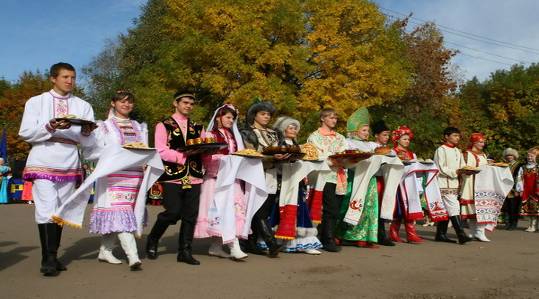 Азербайджанские пословицы и поговорки.                  Одна зима на родине лучше ста весен на чужбине.Иная дружба, что надпись на льду.Не допускай, чтоб друг плакал, а враг смеялся.Хорошее воспитание – лучшее наследство. 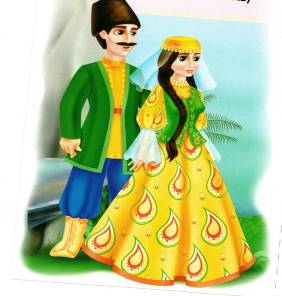 В одиночестве и кусок не мил.                                       С пословицей не поспоришь.                                     Семья – ключ к счастью. Дети – украшение дома.Сын – опора, дочь – украшение.Материнское терпение все перетерпит.            Армянские пословицы и поговорки.        Для того горло узко,чтобы слово не скоро  из него выходило.        Что в детстве приобретешь, на то в старости обопрешься.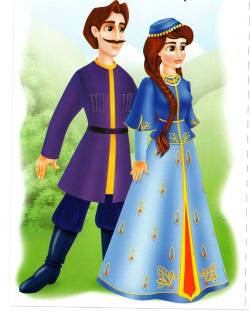        Лентяй до обеда здоров,а после обеда болен.        С малого начинай – достигнешь большого       Без товарища не путешествуй.       Ленивой кошке не поймать мышей.       Без корма курица яйца не несет.                    .Белорусские пословицы и поговорки.     Слово – ветер, а бумага – грунт.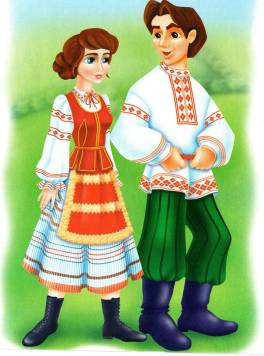      Хоть ручки черны, да работа бела.     У сына болит пальчик, а у матери сердце.      Плохому танцору и сапоги мешают. Бурятские пословицы и поговорки.        У трудолюбивого амбары полны, а у лентяя посуда пуста.        Странствующий мудрости наберется, лежебока бока пролежит.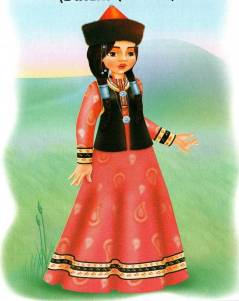 Казахские пословицы и поговорки.      Рукой победишь одного, а головой тысячи.      Украшение земли – пашня.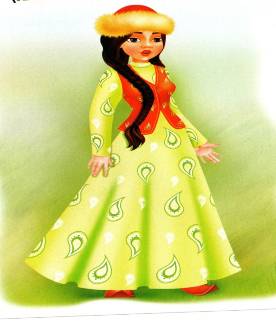 Киргизские пословицы и поговорки.     Хорошая лошадь от смерти не избавит, а от несчастия спасет.      У лгуна и справедливое слово пропадает без толку.     Пища для человека – сила, лошадь – крылья.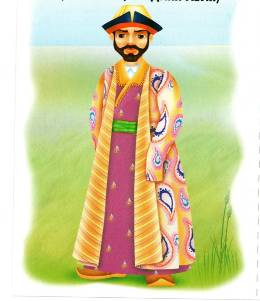      Упавший по своей вине не жалуется.      Храбрый без ран не бывает.      В лунные ночи снег не тает.      Вода мутнеет с истока.Литовские пословицы и поговорки.     Мало правды в том, из кого сыплется много слов.     Торопись – и у сегодняшнего дня будет вечер.     Маленький пень большой воз опрокидывает. 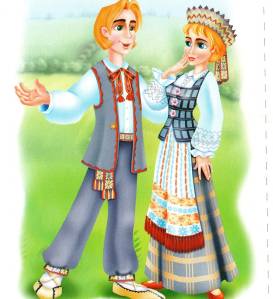      Материнская любовь всегда нова.     Время летит и при закрытых дверях.Таджикские пословицы и поговорки.    Знания молодят сердце старика.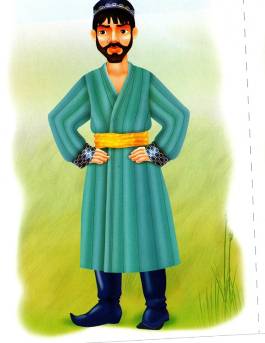    Ученый без практики – пчела без меду.   Бесполезно наносить узор на воду.   У нежелающего работать много поводов.   Осел,  хоть и разряженный, все равно осел.   Жизнь лжи коротка.Мордовские пословицы и поговорки.      Народное слово – твердое слово.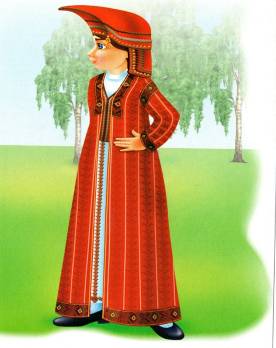       У правды язык, суров зато душа добрая.     Срубленное дерево вновь не вырастет.Русские пословицы и поговорки.      Дружба – дело святое.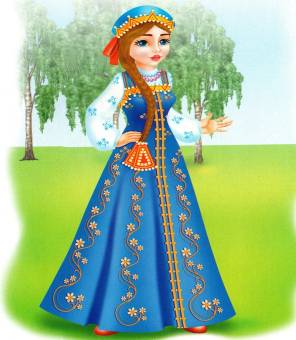      Хороша нива у дружного коллектива.     Пословица  - мудрость народов.     Слово – серебро, молчание – золото.     Язык болтает, а голова отвечает.    Испокон века книга растит человека.   Суди о  человеке по его труду.   Человек не для себя родится.  Узбекские пословицы и поговорки.     Тот, кто двигается все время вперед, одолеет любой холм.     Кто убил змею и вырастил яблоню, то не зря прожил жизнь.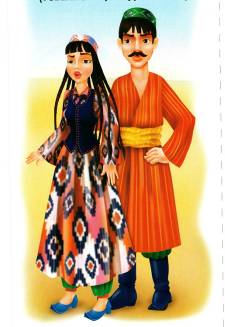      Кто ходит окольным путем, тот попадает под палку.    Свое дело легче ваты, а чужое тяжелее камня.    Каждый может ударить того, у кого связаны руки.    Вежливость не купишь на базаре.    Враг побежит, если ты не побежишь.         Скоро бегающий скоро устанет.Украинские пословицы и поговорки.      И лодырь захотел косить, да не кому косу носить.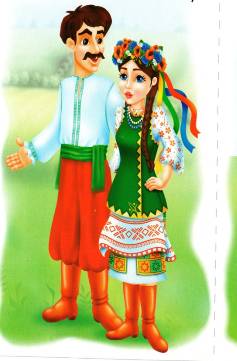      Моль одежду ест, горе – человека.     Если корова много ревет, значит, молока мало дает.
     Не говори «гоп», пока не перепрыгнешь.     Гнев – плохой советчик.Татарские пословицы и поговорки.      Кто, будучи сытым, ест, тот своими зубами копает себе могилу.      Если верблюда не заставишь лечь, его не навьючишь.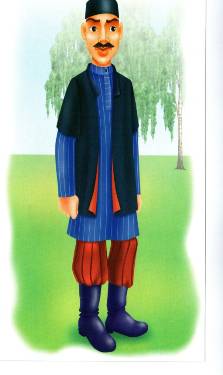      Железо без употребления покрывается ржавчиной.     Самое лучшее наследство – воспитанность.      Ключ от курятника не вешай на шею лисы.    Возьмется народ – озеро перельет.     Не верь улыбки врага.     Туркменские пословицы и поговорки.      Если у тебя есть мужества, дело не будет тяжелым.     На колеблющегося не рассчитывай, на воду не опирайся.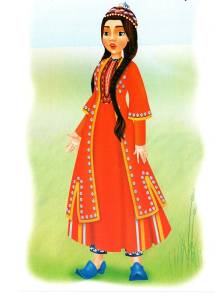      В скромности – мудрость , в надменности – гибель.     Когда обувь тесна, нет пользы от широты мира.    Последний чай другу наливай.     Дорогу осилит идущий.Якутские пословицы и поговорки.      Путешествие любит спутников.     Семь раз упадешь, восьмой раз встанешь.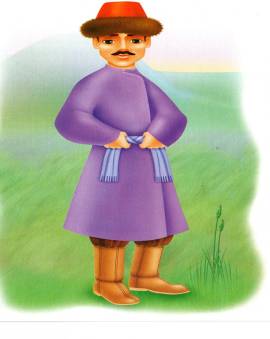 Грузинские пословицы и поговорки.        Заходящее солнце косо смотрит на восходящую луну.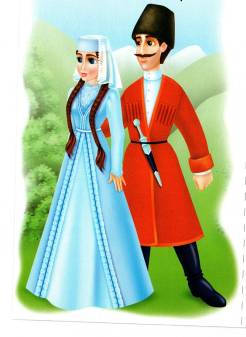        Ястреб в небе не добыча.       Если хозяин не поет, то и гостю взгрустнется.       Упадешь в воду, сухим не выйдешь.Осетинские пословицы и поговорки.     О чем тебя не спрашивают, о том много не говори.    Как наступит весна, так дерево начинает пускать почки.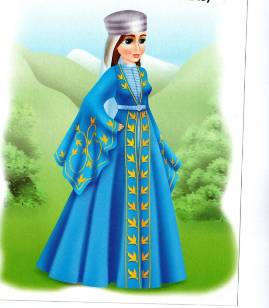     Неправый постоянно во всем оправдывается.